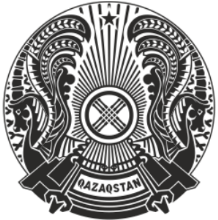 НАЦИОНАЛЬНЫЙ СТАНДАРТ РЕСПУБЛИКИ КАЗАХСТАНУслуги профессиональной уборкиКлининговые услугиСИСТЕМА ОЦЕНКИ КАЧЕСТВА ОРГАНИЗАЦИЙ ПРОФЕССИОНАЛЬНОЙ УБОРКИСТ РК Издание официальноеКомитет технического регулирования и метрологииМинистерства торговли и интеграции Республики Казахстан(Госстандарт)Астана
Предисловие1 РАЗРАБОТАН И ВНЕСЕН РГП на ПХВ «Казахстанский институт стандартизации и метрологии» Комитета технического регулирования и метрологии Министерства торговли и интеграции Республики Казахстан2 УТВЕРЖДЕН И ВВЕДЕН В ДЕЙСТВИЕ Приказом Председателя Комитета технического регулирования и метрологии Министерства торговли и интеграции Республики Казахстан № __ от «_» ____ 20__года3 Настоящий стандарт разработан с учетом ГОСТ Р 57582-2017 «Услуги профессиональной уборки – клининговые услуги. Система оценки качества организаций профессиональной уборки»4 В настоящем стандарте реализованы нормы Закона Республики Казахстан 
«О защите прав потребителей» от 4 мая 2010 года № 274-IV5 ВВЕДЕН ВПЕРВЫЕИнформация об изменениях к настоящему стандарту публикуется в ежегодно издаваемом информационном каталоге национальных стандартов и национальных классификаторов технико-экономической информации Республики Казахстан, а текст изменений и поправок – в периодических информационных указателях стандартов. В случае пересмотра (замены) или отмены настоящего стандарта соответствующее уведомление будет опубликовано в периодическом информационном указателе стандартовНастоящий стандарт не может быть полностью или частично воспроизведен, тиражирован и распространен в качестве официального издания без разрешения Комитета технического регулирования и метрологии Министерства торговли и интеграции Республики КазахстанНАЦИОНАЛЬНЫЙ СТАНДАРТ РЕСПУБЛИКИ КАЗАХСТАНУслуги профессиональной уборкиКлининговые услугиСИСТЕМА ОЦЕНКИ КАЧЕСТВА ОРГАНИЗАЦИЙ ПРОФЕССИОНАЛЬНОЙ УБОРКИДата введения _____________1 Область примененияНастоящий стандарт устанавливает систему оценки качества организаций профессиональной уборки – клининговых услуг, номенклатуру показателей качества услуг профессиональной уборки, методы контроля качества уборки для различных объектов недвижимости, территорий и транспортных средств.Настоящий стандарт распространяется на услуги профессиональной уборки, оказываемые юридическими лицами различных организационно-правовых форм, а также индивидуальными предпринимателями.2 Нормативные ссылкиДля применения настоящего стандарта необходимы следующие ссылочные документы по стандартизации. Для датированных ссылок применяется только указанное издание ссылочного документа по стандартизации:ГОСТ 896 Материалы лакокрасочные. Определение блеска лакокрасочных покрытий. Фотоэлектрический метод.ГОСТ 32610-2014 Услуги бытовые. Классификация организаций.СТ РК ГОСТ Р 51870-2015 Услуги профессиональной уборки - клининговые услуги. Общие технические условия.СТ РК «Услуги профессиональной уборки. Клининговые услуги. Термины и определения».Примечание – При пользовании настоящим стандартом целесообразно проверить действие ссылочных стандартов и классификаторов по ежегодно издаваемому информационному указателю. «Документы по стандартизации» по состоянию на текущий год и соответствующем периодически издаваемом информационном указателе, опубликованном в текущем году. Если ссылочный документ заменен (изменен), то при пользовании настоящим стандартом следует руководствоваться замененным (измененным) документом. Если ссылочный документ отменен без замены, то положение, в котором дана ссылка на него, применяется в части, не затрагивающей эту ссылку.3 Термины и определенияВ настоящем стандарте применены термины по СТ РК «Услуги профессиональной уборки. Клининговые услуги. Термины и определения» 1.4	Основные положения4.1 Услуги профессиональной уборки должны соответствовать требованиям действующего законодательства, регулирующего деятельность в сфере услуг профессиональной уборки, СТ РК ГОСТ Р 51870 и настоящего стандарта.4.2 Услуги профессиональной уборки являются результатом одного или совокупности действий, осуществляемых при взаимодействии исполнителя и потребителя услуг, а также деятельности по поддержанию, сохранению и восстановлению эстетических и эксплуатационных свойств различных поверхностей объектов недвижимости, территорий, транспорта, удалению загрязнений и поддержанию санитарного состояния объектов в соответствии с потребностями потребителей услуг согласно СТ РК ГОСТ Р 51870.4.3 В состав услуг профессиональной уборки включены:-	общая очистка и уборка зданий;-	специализированная очистка поверхностей, помещений и зданий;-	специализированный уход за поверхностями из различных материалов;-	очистка промышленного оборудования;-	очистка и мойка транспортных средств;-	дезинфекция и дезинсекция помещений зданий и промышленного оборудования;-	уборка улиц, промышленных и дворовых территорий;-	удаление снега и льда, уход за территорией, очистка крыш зданий и сооружений;-	сбор, транспортирование и сортировка неопасных отходов.4.3.1 Общая очистка и уборка зданий включает в себя:-	общую (неспециализированную) очистку всех типов зданий: офисных помещений, домов или квартир, промышленных предприятий; организаций торговли, учреждений;-	общую (неспециализированную) очистку прочих деловых и профессиональных помещений и многоквартирных жилых домов;-	чистку и мойку ковров, драпировок, занавесок и штор;-	уборку внутренних помещений в зданиях всех типов, в том числе в учреждениях, на фабриках, заводах, в магазинах, институтах и других коммерческих и не коммерческих организациях и в многоквартирных жилых домах;-	чистку печных труб, каминов, плит, печей, мусороудалителей, бойлеров, вентиляционных шахт, вытяжных вентиляторов;-	чистку поверхностей инженерного оборудования.4.3.2 Специализированная очистка поверхностей и помещений в зданиях, специализированная очистка зданий или другая специализированная очистка включают в себя:-	гидроочистку, гидропескоочистку поверхностей под высоким давлением;-	очистку распылением абразивных частиц в струе воздуха под давлением (бластинг);-	очистку водой высокой степени очистки.4.3.3 Специализированный уход за поверхностями из различных материалов включает в себя:-	шлифовку, полировку, импрегнирование, нанесение защитных полимерных покрытий, кристаллизацию поверхностей из природного и искусственного камня;-	шлифовку, полировку, лакирование, нанесение лаков, масел, воска и восстановление поверхностей из древесных материалов;-	уход за поверхностями из синтетических материалов;-	уход за керамическими материалами;-	уход за светопрозрачными материалами;-	уход за металлическими поверхностями.4.3.4 Очистка и мойка транспортных средств включает в себя очистку и мойку внутренних и наружных поверхностей, салонов автомобильного, железнодорожного, авиационного, водного, как профессионального, так и личного транспорта и т. п., очистку внутренних частей автоцистерн и танкеров.4.3.5 Сбор, транспортирование и сортировка неопасных отходов включает в себя:-	сбор и сортировку неопасных твердых коммунальных отходов в пределах определенной зоны, в т. ч. сбор бытовых отходов и отходов на предприятиях посредством урн для мусора, урн на колесах, контейнеров и т. п., сбор смешанных восстанавливаемых материалов;-	сбор пригодных для вторичного использования материалов;-	сбор тары в общественных местах;-	сбор и удаление отходов, таких как песок и щебень;-	сбор отходов текстильных производств;-	перевозку неопасных отходов.5 Номенклатура показателей качества услуг профессиональной уборки5.1 Номенклатура показателей качества услуг профессиональной уборки представляет собой перечень качественных и(или) количественных характеристик показателей услуг профессиональной уборки, обеспечивающих выполнение установленных или предполагаемых потребителем потребностей и возможность оценки уровней качества услуг профессиональной уборки.5.2 Показатели качества и безопасности услуг профессиональной уборки характеризуют основные результаты оказания услуг.5.2.1 К показателям, определяющим качество оказания услуг, относят:-	наличие современного и функционального инвентаря, оборудования, расходных материалов и химических средств;-	своевременность и точность выполнения услуг по срокам, объемам, номенклатуре;-	полноту оказания услуг в соответствии с договором (контрактом);-	наличие у персонала медицинских книжек в соответствии с требованиями законодательства;-	возможность получения дополнительных услуг;-	соблюдение профессиональной этики, внимательность и предупредительность персонала в отношениях с потребителями.5.2.2 К показателям безопасности относят:-	использование электрооборудования, имеющего документы о подтверждении соответствия, установленные законодательством;-	использование разрешенных к применению профессиональных химических моющих, чистящих, защитных и дезинфицирующих средств;-	применение биоразлагаемых химических средств, не оказывающих вредного воздействия на окружающую среду.5.2.3 К показателям отсутствия рисков относят гарантии компенсации ущерба, страхование производственных и гражданских рисков.5.2.4 К показателям надежности относят:-	общее время работы организации на рынке услуг профессиональной уборки (практический опыт работы);-	возможность выполнения срочных заказов;-	отсутствие обоснованных жалоб от потребителей.5.2.5 К показателям уровня квалификации персонала относят:-	наличие и число работников, прошедших профильную подготовку (высшее профессиональное образование – бакалавриат или среднее профессиональное образование, или профессиональная переподготовка по программам профессиональной уборки);-	число работников, имеющих среднее профессиональное образование;-	число работников, прошедших профессиональную переподготовку;-	знание и соблюдение всеми работниками требований нормативных документов 
(в т. ч. требований санитарии, личной гигиены, охраны труда и техники безопасности, пожарной безопасности), а также технологических документов.5.2.6 К показателям, определяющим способность управляющего персонала к руководящей деятельности, относят:-	знание и соблюдение трудового законодательства;-	умение организовать работу персонала;-	знание и соблюдение требований нормативных правовых актов и нормативных документов в экономической, финансовой, бухгалтерской и других сферах деятельности;-	умение обеспечить доброжелательную атмосферу и правильные действия в экстремальных ситуациях.5.3 Номенклатуру показателей качества и безопасности услуг профессиональной уборки следует учитывать при заключении договоров (контрактов), а также в целях задания требований по оценке качества услуг, оказываемых организацией при проведении конкурсов профессионального мастерства.6	Определение категории организации профессиональной уборки6.1 Организации профессиональной уборки могут быть классифицированы в зависимости от качества оказываемых услуг на соответствие категориям: высшей, первой, второй или третьей с учетом положений ГОСТ 32610.6.2 Классификация организаций профессиональной уборки на категорию базируется на совокупности основных и дополнительных показателей. Критерии отнесения организаций профессиональной уборки к категориям приведены в приложении А.6.3 Обязательным условием для отнесения организации профессиональной уборки к конкретной категории является подтверждение юридического статуса организации, соблюдение общих технических требований и требований безопасности при оказании услуг согласно СТ РК ГОСТ Р 51870.7 Задание требований к качеству профессиональной уборки7.1 Требования к качеству услуг профессиональной уборки на конкретном объекте и (или) на участках объекта задаются в соответствии с СТ РК ГОСТ Р 51870 и настоящим стандартом.7.2 Требования к услугам профессиональной уборки следует указывать в договоре на оказание услуг профессиональной уборки, в т. ч. четко определять места проведения оценки (контроля). Для этого необходимо конкретизировать:-	здания (корпуса), помещения и их деление на контрольные участки;-	объем услуг по отдельным группам участков;-	уровни качества для различных типов помещений и участков;-	дополнительные требования для различных типов загрязнений.Примечание – Заказчик может включить в договор особые требования, например, касающиеся наличия пыли, отсутствия пятен и т. п.7.3 Определение показателей уровней качества ежедневной уборки для объекта в целом и (или) отдельных участков объекта осуществляют в соответствии с методикой контроля уровня качества профессиональной уборки (см. приложение А
СТ РК ГОСТ Р 51870).7.4 Для объектов и помещений с особыми требованиями к санитарному состоянию, а также к контролю качества результата услуг по уходу за поверхностями могут применяться инструментальные методы контроля.8 Этапы оценки качества профессиональной уборки8.1 Оценка качества профессиональной уборки включает контроль объектов в целом и контроль отдельных помещений.8.2 Контроль качества уборки следует осуществлять регулярно и поэтапно. Различают входной, промежуточный и окончательный контроль, а также документальное удостоверение результатов контроля.8.2.1 Входной контроль осуществляют в целях оценки подготовки оборудования, инвентаря, материалов, химических средств согласно плану проведения уборки.8.2.2 Промежуточный контроль осуществляют систематически с целью подтверждения достижения результатов каждого этапа уборки.8.2.3 Окончательный контроль осуществляют с целью подтверждения соответствия фактического уровня качества предусмотренному в договоре. Контроль осуществляют после завершения ежедневной (основной и поддерживающей уборки) и (или) генеральной уборки во внутренних помещениях и местах общественного пользования, за исключением прилегающих территорий.8.2.4 Документальное удостоверение результатов контроля осуществляется в целях выбора путей для последующей корректировки процессов уборки данного вида.9 Методы контроля качества профессиональной уборки9.1 Оценку качества уборки осуществляют визуальными (органолептическими) и инструментальными методами контроля.9.1.1 Визуальные (органолептические) методы контроля применяют без использования вспомогательных средств в соответствии с СТ РК ГОСТ Р 51870.9.1.2 Инструментальные методы контроля применяют при оценке:-	санитарного состояния объекта (участка), помещения, поверхности;-	уровня блеска твердых поверхностей пола и защитных полимерных покрытий.9.1.3 Оценку санитарного состояния объекта (участка), помещения, поверхности осуществляют биолюминесцентным методом по показателю общей биологической чистоты путем определения на поверхностях количества аденозинтрифосфата (АТФ) при помощи люменометра Люм-1 (см. приложение А СТ РК ГОСТ Р 51870) или любым другим прибором данного типа.Примечание – Требования к санитарному состоянию объекта (участка) задают в основном для контроля качества уборки на объектах производства продуктов питания.9.1.4 Оценку уровня блеска осуществляют с помощью фотоэлектрического блескомера ФБ-2 или на другом приборе подобного типа по ГОСТ 896.Блеск поверхности пола соответствует количеству отраженного света. Блеск поверхности пола измеряют в единицах блеска по шкале от 0 до 100, где 0 соответствует полностью матовой поверхности (нет отражения). В таблице 1 приведены показатели отражения для различных уровней блеска в зависимости от фактуры поверхностей.Таблица 1 – Показатели отражения для различных поверхностейПриложение А(информационное)Критерии отнесения организаций профессиональной уборки к различным категориямА.1 Организация профессиональной уборки может относиться к категориям: высшая, первая, вторая и третья при соответствии ее следующим критериям:– соблюдение требований таблицы А.1;– соблюдение требований по показателям со знаком «+» и количественным значениям в колонке соответствующей категории таблицы А.2.Выполнение требований таблицы А.1 соответствует отнесению организации к третьей категории. Данное требование обязательно для организаций всех категорий.Таблица А.1 – Условия, необходимые для отнесения организации к категорииТаблица А.2 – Показатели для определения категории организациипродолжение таблицы А.2окончание таблицы А.2РАЗРАБОТЧИК 	РГП на ПХВ «Казахстанский институт стандартизации и метрологии» Комитета технического регулирования и метрологии Министерства торговли и интеграции Республики КазахстанУровень блескаФактура поверхностиПоказатель отражения (блеска)1Матовая0 - 192Полуматовая20 - 343Полублестящая35 - 494Блестящая50 - 655Зеркальная> 65Необходимое условиеОценка качества организации1 Подтверждение юридического статуса организации+2 Соответствие оказываемых услуг требованиямСТ РК ГОСТ Р 51780+Наименование показателяОценка организацииОценка организацииОценка организацииОценка организацииНаименование показателяКатегорииКатегорииКатегорииКатегорииНаименование показателявысшаяперваявтораятретьяФакторы, определяющие качество уборкиФакторы, определяющие качество уборкиФакторы, определяющие качество уборкиФакторы, определяющие качество уборкиФакторы, определяющие качество уборки1 Стаж организации по оказанию услуг профессиональной уборки, летНе менее 5Не менее 3Не менее 2–2 Использование современных (прогрессивных) технологий, оборудования, инвентаря и материалов+++–3 Наличие собственного и(или) лизингового уборочного оборудования++++4 Регулярное обслуживание технологического оборудования, в т. ч. для обеспечения безопасности его эксплуатации++++5 Обеспечение безопасного хранения оборудования и использования химических средств + + + + Наименование показателяОценка организацииОценка организацииОценка организацииОценка организацииОценка организацииНаименование показателяКатегорииКатегорииКатегорииКатегорииКатегорииНаименование показателявысшаяперваявтораявтораятретья6 Наличие технической документации на все виды применяемых технологических процессов++++–7 Наличие сопроводительной документации (сертификатов, свидетельств и т. п.) на все виды оборудования и химических средств++++–8 Состав и квалификация работников (специалистов)8 Состав и квалификация работников (специалистов)8 Состав и квалификация работников (специалистов)8 Состав и квалификация работников (специалистов)8 Состав и квалификация работников (специалистов)8 Состав и квалификация работников (специалистов)8.1 Стаж работников, оказывающих услуги профессиональной уборки8.1.1 Число работников профессиональной уборки, имеющих стаж работы более трех лет, в % от общей численности работниковНе менее 50Не менее 30Не менее 30Не менее 20Не менее 108.1.2 Число работников профессиональной уборки, имеющих стаж работы по специальности более одного года, в % от общей численности работниковНе менее 70Не менее 50Не менее 50Не менее 30Не менее 208.1.3 Наличие системы подготовки кадров в организации++++–8.1.4 Наличие квалификационной (аттестационной) комиссии в организации++++–8.2 Образование и квалификация работников8.2 Образование и квалификация работников8.2 Образование и квалификация работников8.2 Образование и квалификация работников8.2 Образование и квалификация работников8.2 Образование и квалификация работников8.3 Квалификация руководящего состава организации8.3 Квалификация руководящего состава организации8.3 Квалификация руководящего состава организации8.3 Квалификация руководящего состава организации8.3 Квалификация руководящего состава организации8.3 Квалификация руководящего состава организации8.3.1 Наличие в администрации организации сотрудников с высшим экономическим образованием или образованием менеджера и (или) технолога в сфере профессиональной уборки+++––8.3.2 Повышение квалификации представителями администрации в области экономики предпринимательства или профессиональной уборки в течение последних трех лет+++––Наименование показателяОценка организацииОценка организацииОценка организацииОценка организацииОценка организацииОценка организацииНаименование показателяКатегорииКатегорииКатегорииКатегорииКатегорииКатегорииНаименование показателявысшаявысшаяперваявтораявтораятретья9 Наличие сертификата соответствия на системы менеджмента качества+++++–10 Качество обслуживания10 Качество обслуживания10 Качество обслуживания10 Качество обслуживания10 Качество обслуживания10 Качество обслуживания10 Качество обслуживания10.1 Наличие сертификата соответствия на оказание услуг профессиональной уборки в соответствии с требованиямиСТ РК ГОСТ Р 5187010.1 Наличие сертификата соответствия на оказание услуг профессиональной уборки в соответствии с требованиямиСТ РК ГОСТ Р 51870++++–10.2 Отсутствие претензий и рекламаций потребителей услуг о нарушении их прав, в т. ч. удовлетворенных судебных исков10.2 Отсутствие претензий и рекламаций потребителей услуг о нарушении их прав, в т. ч. удовлетворенных судебных исков+++––11 Безопасность оказания услуг11 Безопасность оказания услуг11 Безопасность оказания услуг11 Безопасность оказания услуг11 Безопасность оказания услуг11 Безопасность оказания услуг11 Безопасность оказания услуг11.1 Наличие полисов страхования гражданской ответственности и производственных рисков по договорам оказания услуг11.1 Наличие полисов страхования гражданской ответственности и производственных рисков по договорам оказания услуг+++––11.2 Наличие гарантий компенсации ущерба (в том числе возможность возмещения убытков за счет компенсационного фонда СРО)11.2 Наличие гарантий компенсации ущерба (в том числе возможность возмещения убытков за счет компенсационного фонда СРО)+++––12 Надежность оказания услуг профессиональной уборки12 Надежность оказания услуг профессиональной уборки12 Надежность оказания услуг профессиональной уборки12 Надежность оказания услуг профессиональной уборки12 Надежность оказания услуг профессиональной уборки12 Надежность оказания услуг профессиональной уборки12 Надежность оказания услуг профессиональной уборки12.1 Количество аналогичных договоров на оказание услуг (обслуживаемых объектов) в данной сфере деятельности, не менее12.1 Количество аналогичных договоров на оказание услуг (обслуживаемых объектов) в данной сфере деятельности, не менееНе менее 3Не менее 3Не менее 3Не менее 1–12.2 Срок оказания услуг в данной сфере деятельности, не менее лет12.2 Срок оказания услуг в данной сфере деятельности, не менее летНе менее 5Не менее 3Не менее 3Не менее 1–Примечание – «+» или количественное значение – показатель является обязательным требованием для данной категории; «–» – для данной категории показатель не учитывается.Примечание – «+» или количественное значение – показатель является обязательным требованием для данной категории; «–» – для данной категории показатель не учитывается.Примечание – «+» или количественное значение – показатель является обязательным требованием для данной категории; «–» – для данной категории показатель не учитывается.Примечание – «+» или количественное значение – показатель является обязательным требованием для данной категории; «–» – для данной категории показатель не учитывается.Примечание – «+» или количественное значение – показатель является обязательным требованием для данной категории; «–» – для данной категории показатель не учитывается.Примечание – «+» или количественное значение – показатель является обязательным требованием для данной категории; «–» – для данной категории показатель не учитывается.Примечание – «+» или количественное значение – показатель является обязательным требованием для данной категории; «–» – для данной категории показатель не учитывается.                                                                                                                   МКС 03.080.30 Ключевые слова: услуги клининговые, профессиональная уборка, система оценки, качества организаций профессиональной уборки, требования качества и безопасности                                                                                                                     МКС 03.080.30 Ключевые слова: услуги клининговые, профессиональная уборка, система оценки, качества организаций профессиональной уборки, требования качества и безопасностиЗаместитель Генерального директораШамбетова А.Б.Руководитель Департамента разработки нормативно-технических документов Сопбеков А.Н.Специалист Департамента разработки нормативно-технических документов Берік А.Б.